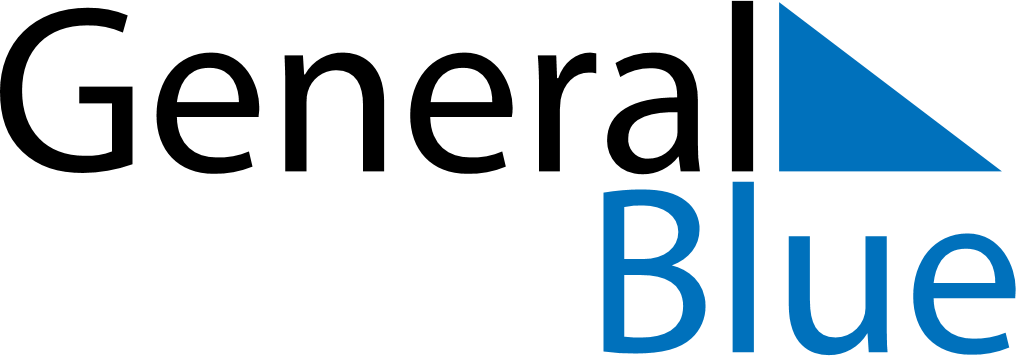 May 2028May 2028May 2028LesothoLesothoMondayTuesdayWednesdayThursdayFridaySaturdaySunday1234567Workers’ Day8910111213141516171819202122232425262728Africa Day/ Heroes’ Day
Ascension Day293031